ACT 2 Family Counselling Program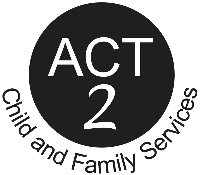  203 – 11743 224th Street, Maple Ridge, BC V2X 6A4	Tel: 604 463 0965   Fax 604 463 24161034 Austin Avenue, 2nd Floor, Coquitlam, BC V3K 3P3	Tel: 604 937 7776   Fax 604 937 7334Request for Counselling Service Form (FCS)
Priority Referral:  	Yes	     No			Referral Date: _____________________________Do you have EAP or Extended Health coverage?	 	Yes	     NoWho referred you or how did you find us: _____________________________________________________Client (s) Name (s): ____________________________________ Preferred First Name: _________________Gender: __________________	Pronouns: _____________________ Birthdate: ______________________Person completing this form: _______________________________ Relation to Client: ________________Address: _______________________________________________   Postal Code: ____________________Home Phone: _____________________________   Is it OK to leave a message?             Yes             NoOther Phone: _____________________________   Email: _______________________________________If counselling is being requested for a child of separated or divorced biological parents, please complete the following 3 questions:             N/AWho has signing authority for the referred child (ren)?_______________________________________         ____________________________________                      Client or Guardian					Client or GuardianIs a court order available?       	Yes	       No		Unsure		N/AAre there child guardianship or contact issues present?	     	Yes		No	If yes, please explain: ________________________________________________________________________________________________________________________________________________Please indicate the purpose of counselling:________________________________________________________________________________________________________________________________________________________________________________________________________________________________________________________________________ACT 2 Family Counselling Service 		    Revised: August 2023 Request for Counselling Service Form